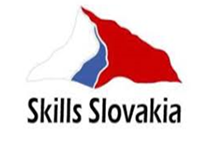 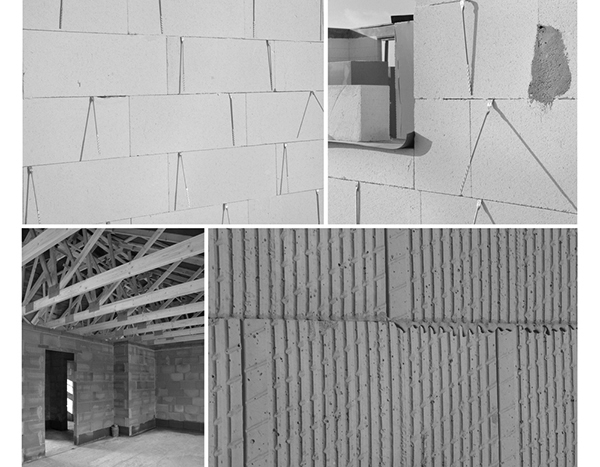 Organizačné zabezpečenie celoštátnej súťaže žiakovSKILLS SLOVAKIA – MURÁR10. máj – 12. máj 2022Vyhlasovateľ:           	Štátny inštitút odborného vzdelávaniaOrganizátor:               	SOŠ stavebná, Nábrežie mládeže 1, Nitra                                     	Centrum odborného vzdelávania a prípravy                                     	pre stavebníctvoTermín:                         	10.máj 2022		utorok                                        	11.máj 2022		streda                                       	12.máj 2022		štvrtokTechnický realizátor:  	Wienerberger slovenské tehelne, spol. s r.o.                                     	Baumit, spol. s r.o.                                       	Xella CZ, s.r.o.	ZOP plus s.r.o.Miesto:                         	SOŠ stavebná, Nábrežie mládeže 1, Nitra – cvičná dielňaRegistrácia:                 	10.máj 2022 do 13,30 h                                     	/potrebné osobné doklady: občiansky preukaz/Ubytovanie:                	Zabezpečí organizátor súťaže podľa zaslaných záväzných prihlášokStravovanie:              	Zabezpečí organizátor súťaže podľa zaslaných záväzných prihlášokInformácie:                 	037/7721111, 0903 629 312   - zástupca riaditeľky pre OVKontakty:                       Telefón: 037/ 7721836, 037/7721830                                        e- mail: sousnr@mail.viapvt.skČasový harmonogram súťažeSKILLS SLOVAKIA – MURÁR10. máj – 12. máj 2022Utorok  10. máj 2022do 13,30 h                 	registrácia súťažiacich                                   	SOŠS, Nábrežie mládeže 1, Nitra13,40 – 13,50 h          	zahájenie súťaže – cvičná dielňa SOŠS                       14,00 – 14,30 h         	porada k súťaži – zborovňa SOŠS – pedagogický dozor14,00 – 14,30 h          	teoretický vedomostný test – 1.časť – súťažiaci žiaci15,00 – 15,30 h	Odborná inštruktáž ako realizovať omietku Baumit CreativTop15,30 – 16,30 h	1.časť praktickej realizácie žiakov omietky Baumit CreativTOP 17,00 h                     	ubytovanie a večera Streda  11. máj 202206,45 – 07,45 h           	raňajky08,00 – 12,30 h           	praktická časť súťaže – murovanie YTONG12,30 – 13,30 h            	obedňajšia prestávka13,30 – 14,00 h           	odborná inštruktáž k výstavbe komínu – spoločnosť ZOP14,00 – 14,30 h	teoretický vedomostný test – 2.časť – spoločnosť ZOP14,30 – 17,00 h	praktická časť súťaže – výstavba komínu ZOP18,00 h                        	večeraŠtvrtok  12. máj 202206,45 – 07,45 h            	raňajky08,00 – 09,00 h           	2.časť praktickej realizácie žiakov omietky Baumit CreativTOP 09,30 – 13,00 h	praktická časť súťaže – murovanie POROTHERM13,00 – 14,00 h           	obedňajšia prestávka14,00 h                         	slávnostné vyhodnotenie súťažeSúťažný poriadokSKILLS SLOVAKIA – MURÁR10. máj – 12. máj 2022Súťaže sa zúčastní 6 postupujúcich družstiev zo súťaže Murár 2022.Súťažia dvojčlenné družstvá žiakov, z každej školy jedno súťažné družstvo.V teoretickej a praktickej časti súťaže pracujú členovia družstva spoločne.Teoretická časť:         	formou testuPraktická časť:          	murovanie a povrchová úprava podľa výkresovej      dokumentácieHodnotenie súťaže:Teoretická časť        	test      	1.časť 20 bodov			2.časť 10 bodov			         30 bodov		Praktická časť      	murovanie  POROTHERM         	20 bodov                                  	murovanie  YTONG                   	20 bodov	výstavba komínu ZOP	15 bodov                                    	omietka Baumit CreativTop           	10 bodov                                   	BOZP                                           	  5 bodov                            	                                                        ________                                   	Spolu                                            	100 bodovPri rovnosti bodov rozhoduje dosiahnutý čas v praktickej časti súťaže.Zoznam doporučeného náradia:- pracovný odev zo súťaže Murár 2022 od spoločností Xella a Wienerberger si musia povinne súťažiaci priniesť!- pomôcky BOZP – pracovné rukavice, čiapka, ochranné okuliare- náradie na murovanie materiálom POROTHERM- náradie na murovanie materiálom YTONG- náradie na fasádnu štruktúrovanú omietku Baumit CreativeTop- náradie na vyhotovenie komínového systému ZOP + uhlová brúska 115mm a 230mm, pílový list, príklepová vŕtačka- zakladacia súprava / môže sa murovať aj bez zakladacej súpravy/- elektrické miešadlo, vedrá, elektrický predlžovací kábelPoistenie súťažiacich:Proti úrazu počas súťaže zabezpečuje vysielajúca organizácia, t.j. školaZáväzná prihláška6. ročník celoštátnej súťaže žiakov stredných škôlSkills Slovakia – MURÁR10. máj – 12. máj 2022Názov školy: ....................................................................................................................................................Adresa: ....................................................................................................................................................Kontaktná osoba: ................................................................. Tel.: ..........................................e-mail: ..........................................................................                                                                                    .................................................................                                                                                                podpis a pečiatka školySúťažiaci: Meno: ............................................................. Dátum narodenia: ...................................Meno: ............................................................. Dátum narodenia: ...................................Pedagogický dozor: .............................................................(jedna osoba na jedno družstvo)Ubytovanie a strava:10. máj 2022 (utorok)ubytovanie 	/počet osôb/ .........................................večera/počet osôb/ .........................................11. máj 2022 (streda)ubytovanie 	/počet osôb/ .........................................raňajky/počet osôb/ ........................................obed/počet osôb/ ........................................večera/počet osôb/ ........................................12. máj 2022 (štvrtok)raňajky/počet osôb/ .......................................obed/počet osôb/ ......................................Záväznú prihlášku zašlite do 6.5.2022 na adresu:Stredná odborná škola stavebná, Nábrežie mládeže 1, 950 28 Nitra, SRAlebo mailom na : sousnr@mail.viapvt.sk